March 3, 2023	In Re:	R-2022-3035730C-2022-3036655C-2022-3036725(SEE ATTACHED LIST)Pennsylvania Public Utility Commission et al v. National Fuel Gas Distribution Corporation1308(d)Hearing Type Change Notice This is to inform you that the In Person Evidentiary hearing on the above captioned case has been changed to a Call-In Telephonic Evidentiary hearing. Please Note: The hearing will commence on Wednesday, March 8, 2023.The hearing(s) on the above-captioned case will be held as follows:Type:		Call-In Telephonic Evidentiary Hearing(s)Dates:		Wednesday, March 8, 2023		Thursday, March 9, 2023Time:		9:00 A.M., both daysPresiding:	Administrative Law Judge Mary D. Long
		Phone: 412.565.3550	Fax: 412.565.5692To participate in the hearing, You must dial the toll-free Conference number belowYou must enter the PIN number below when instructedYou must speak your name when prompted, and press #Then, the telephone system will connect you to the hearingToll-free Bridge Number:	866.566.0649PIN Number:			83345259WITNESSES:  If you have any witnesses you want to have present during the hearing who are participating from a separate phone, you must provide them with the Conference and PIN numbers above.FAILURE TO APPEAR:  You may lose the case if you do not take part in this hearing and present evidence on the issue(s) raised. Your case may be dismissed “with prejudice” which means that you will be barred from filing another complaint raising the same claim(s) and issue(s) presented in the dismissed complaint.CONTINUANCES.  You may request a continuance of the hearing if you have a good reason. All continuances will be granted only for good cause. To request a continuance, you must submit a written request (a “motion”) at least five (5) days before the hearing.  Your motion should include: 1) The case name, number, and hearing date; 2) The reason for the request; and 3) Whether the other party agrees (or if you do not know).REPRESENTATION.  If you are an individual, you may represent yourself or you may have an attorney represent you. All others, including a partnership, corporation, trust, association, or governmental agency or subdivision, must be represented by an attorney licensed to practice law in Pennsylvania, or admitted pro hac vice. Only an attorney may represent someone else.PRESENTING EXHIBITS.	  If you intend to present any documents or exhibits at the hearing, you must email one (1) copy to the copy to the Presiding Officer at malong@pa.gov and one (1) copy each must be sent to every other party.  All copies must be received at least five (5) business days before the hearing.  Proposed exhibits should be properly pre-marked for identification purposes.ACCOMMODATION.  Any party who needs an accommodation for a disability in orderto participate in this hearing process may request one. Please call the OALJ scheduling office at least five (5) business days prior to your hearing to submit your request.If you require an interpreter to participate in the hearing, please call the scheduling office at least ten (10) business days prior to your hearing to submit your request.Scheduling Office: 717.787.1399AT&T Relay Service number for persons who are deaf or hearing-impaired:  1.800.654.5988E-FILING. The PUC offers a free e-Filing Subscription Service.  This service allows a user to file documents electronically and receive an automatic email notification whenever a document is added, removed, or changed on the PUC website in a specific case. For information and to subscribe to this service, visit the PUC’s website at: http://www.puc.pa.gov/Documentation/eFiling_Subscriptions.pdf.     PAPER FILING.  If you do not have the capability to open and use an e-Filing account, you may file paper documents with the Secretary of the Commission. Filing of paper documents must be sent by overnight delivery to:  SecretaryPennsylvania Public Utility Commission
400 North Street
Harrisburg, PA 17120It is important that you retain the tracking information as proof of submission. Emailed or faxed submissions filings to the Commission are not acceptable.CONFIDENTIAL MATERIAL.  If a filing contains confidential or proprietary material, the filing should be submitted by overnight delivery to ensure arrival.  Large filings containing confidential or proprietary material may also be submitted through the Commission’s Share Point File system.  These filings should be followed by a hard copy with a flash drive or CD for the Commission’s file.  Filers should contact the Secretary’s Bureau in advance to set up a Share Point File before submitting the filing.cc:	Calendar File, File RoomR-2022-3035730 - PA PUBLIC UTILITY COMMISSION et al v. NATIONAL FUEL GAS DISTRIBUTION CORPORATIONANTHONY D KANAGY ESQUIRE
GARRETT P LENT ESQUIRE
POST AND SCHELL 
17 NORTH SECOND STREET 12TH FLOOR
HARRISBURG PA  17101-1601
717.612.6034
717.612.6032
akanagy@postschell.com
glent@postschell.com
Accepts eService
Representing National Fuel Gas Distribution Corporation

ARON J BEATTY ESQUIRE
LAUREN E GUERRA ESQUIRE
MACKENZIE BATTLE ESQUIRE
ANDREW J ZERBY ESQUIRE
OFFICE OF CONSUMER ADVOCATE
555 WALNUT STREET 5TH FLOOR
FORUM PLACE
HARRISBURG PA  17101
717.783.5048
abeatty@paoca.org
lguerra@paoca.org
mbattle@paoca.org
azerby@paoca.org
Accepts eService

SCOTT B GRANGER ESQUIRE
PA PUC BUREAU OF INVESTIGATION & ENFORCEMENT
SECOND FLOOR WEST
400 NORTH STREET
HARRISBURG PA  17120
717.425.7593
sgranger@pa.gov
Accepts eServiceELIZABETH R MARX ESQUIRE
LAUREN BERMAN ESQUIRE
JOHN SWEET ESQUIRE
RIA PEREIRA ESQUIRE
PA UTILITY LAW PROJECT
118 LOCUST STREET
HARRISBURG PA  17101
717.236.9486
717.710.3825
emarx@pautilitylawproject.org
lberman@pautilitylawproject.org
jsweet@pautilitylawproject.org
rpereira@pautilitylawproject.org
Accepts eService
Representing CAUSE-PA

STEVEN C GRAY ESQUIRE
OFFICE OF SMALL BUSINESS ADVOCATE
FORUM PLACE
555 WALNUT STREET 1ST FLOOR
HARRISBURG PA  17101
717.783.2525
717.783.2831
sgray@pa.govJOSEPH L VULLO ESQUIRE
BURKE VULLO REILLY ROBERTS
1460 WYOMING AVENUE
FORTY FORT PA  18704
570.288.6441
jlvullo@bvrrlaw.com
Accepts eService
Representing PA Weatherization Providers Task Force, IncDEOKEY BALRAJ1655 KIMBERLY STREETAPT 1HERMITAGE, PA 16148469.235.2332deokeybalraj@gmail.com 
Accepts eServiceELIZABETH WOOLSLARE6436 HEARTHSTONE LANEERIE, PA 16505610.505.4956elizabeth.surdo@gmail.com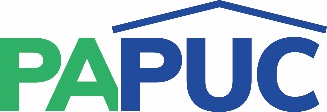                      COMMONWEALTH OF PENNSYLVANIAPENNSYLVANIA PUBLIC UTILITY COMMISSIONCOMMONWEALTH KEYSTONE BUILDINGOffice of Administrative Law Judge400 NORTH STREETHARRISBURG, PENNSYLVANIA 17120